San Antonio, Fort Worth y Houston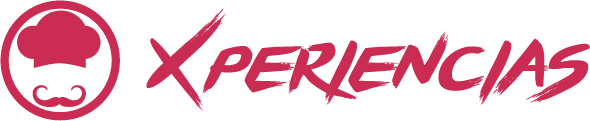 Duración: 7 días Llegada: Diarias, 01 de mayo al 31 de octubre 2023Mínimo 02 pasajeros.Servicios compartidos. Día 1.- San AntonioLlegada. Bienvenido a San Antonio, TX. A su llegada, favor de buscar la oficina de la arrendadora donde recogerá su auto (impuestos pagaderos al momento de recoger el auto no incluidos). Alojamiento.Día 2.- San AntonioSugerimos comprar el Go City San Antonio Explorer Pass de 2 atracciones (Incluido en el Travel Shop Pack), con el que podrá elegir 2 atracciones de una lista de más de 25, cómo son:Zoológico de San AntonioRipley’s Haunted AdventureBatalla por Texas: La experienciaSan Antonio histórico y tour a pie sobre fantasmas de San AntonioJuegos de acción en vivo de Extreme EscapeTour por las cavernas de Natural BridgeTomb Rider 3DMuseo de los Récords Mundiales GuinnessEntrada para el crucero Río San AntonioBus turístico de la ciudad City Sightseeing: 24 horasTaberna y Museo Buckhorn y el Museo Texas RangerMuseo WitteMuseo de Arte de San AntonioKarting Indoor de K1 SpeedTorre de las AméricasLaberinto de espejos The Amazing Mirror MazeParque acuático Spalshtown San Antonio... ¡y mucho más!Información importante – Puede haber restriccionesTen en cuenta que la mayoría de las atracciones que aparecen en la lista no necesitan reserva anticipada, por lo que puedes ir directamente a la atracción, escanear tu código y entrar. Sin embargo, para algunos de los recorridos con duración definida, necesitas reservar. (Traslados no incluidos). Alojamiento.Días 3 y 4.- Fort WorthSiguiente parada: Fort Worth. Es momento de rodar nuevamente por la carretera con destino a Fort Worth, una ciudad moderna con el encanto de los vaqueros.En solo unos pocos días, se puede disfrutar de una enorme variedad de experiencias de distinto tipo en Fort Worth, Texas: arte, animales, moda y diversión familiar, entre otras. Contempla obras maestras de valor incalculable en el distrito cultural de Fort Worth, famoso a nivel mundial, que alberga cinco museos reconocidos internacionalmente en un hermoso entorno de parque. Explora el verdadero oeste estadounidense en el Stockyards National Historic District (Distrito Histórico Nacional de Stockyards), el hogar del único arreo de ganado en el mundo que se realiza dos veces al día, un rodeo que se desarrolla durante todo el año y el bar de tipo honky-tonk más grande del mundo, Billy Bob's Texas. En el encantador centro comercial Sundance Square, de 35 cuadras, puedes hacer compras y comer en el corazón de la ciudad. Ve un espectáculo de Broadway en el Bass Performance Hall, votado como uno de los 10 teatros de ópera más importantes del mundo por la Revista Travel and Leisure. Recorre el Museum of Living Art (Museo de arte vivo) en el Fort Worth Zoo (zoológico de Fort Worth), uno de los mejores del país. Visita la Bureau of Engraving and Printing (Oficina de grabado e impresión), también conocida como la "fábrica de dinero", una de las dos instalaciones en Estados Unidos donde se imprime el papel moneda y el único lugar en el país que produce el billete de 100 dólares. Experimenta la velocidad en el Texas Motor Speedway (autódromo de Texas), donde se encuentra Big Hoss, la pantalla de video HD más grande del mundo. Fort Worth se encuentra convenientemente ubicada a 27 kilómetros del Dallas-Fort Worth International Airport (Aeropuerto Internacional de Dallas-Fort Worth) y a solo 20 minutos del AT&T Stadium (Tour guiado incluido en el Travel Shop Pack), donde juegan fútbol americano los Dallas Cowboys, y de Globe Park Life en Arlington, sede del equipo de béisbol Texas Rangers. Alojamiento.Días 5-7.- HoustonÚltima parada de este emocionante recorrido: Houston, una ciudad en la que la elegancia urbana se combina con la hospitalidad sureña. En Houston, gran parte del día a día sucede al aire libre, gracias a las temperaturas agradables durante todo el año. Tómate tu tiempo para explorar las galerías, las atracciones y los vecindarios eclécticos y repletos de cultura que ofrecen diversas actividades y ambientes que solo puedes encontrar aquí.  Las empresas también reconocen el encanto de Houston. Veinticinco compañías de la lista Fortune 500 se encuentran ubicadas en la capital energética del mundo. La investigación aeronáutica es de una calidad inmejorable en los centros de operaciones de la NASA (la instalación responsable de llevar al primer hombre a la Luna) visita incluida en el CityPASS de Houston con el Travel Shop Pack.Vive como un residente por un par de días y descubre por qué la mezcla de atractivo internacional y de encanto sureño de Houston capturó la imaginación de las personas que marcan tendencia en todo el mundo. Alojamiento.Una vez concluida nuestra travesía, es momento de partir, llevándonos un recuerdo del Gran Tour Texano. Fin de nuestros servicios.SE NECESITA VISA PARA VISITAR ESTADOS UNIDOSIncluye:2 noches de alojamiento en San Antonio, 2 en Fort Worth y 2 en HoustonRenta de auto por 7 días con paquete todo incluido (algunos impuestos deberán pagarse al momento de recoger y entregar el auto)Impuestos y permisos para realizar las visitasAsistencia de viaje básicaNo incluye:Boleto aéreoAlimentos no especificados Todo servicio no descrito en el precio incluyePropinas y gastos personalesVisa de Ingreso a USAResort fee (pagadero en destino)Importante:Debido al impacto del Covid – 19, todos los tours están sujetos a cambios (días de operación, incluidos, pick up, horarios). En caso que algún tour no esté disponible en el momento del viaje, estaremos ofreciendo una alternativa de tour o el reembolso del mismo.Se considera menor de 3 a 11 años.Máximo 2 menores compartiendo con 2 adultos en la ocupación máxima de la habitación Los hoteles están sujetos a cambio según la disponibilidad al momento de la reserva por el tour operador. En ciertas fechas, los hoteles propuestos no están disponibles debido a eventos anuales preestablecidos. En esta situación, se mencionará al momento de la reserva y confirmaremos los hoteles disponibles de la misma categoría de los mencionados.Habitaciones estándar. En caso de preferir habitaciones superiores favor de consultar.No se reembolsará ningún traslado o visita en el caso de no disfrute o de cancelación del mismo.El orden de las actividades puede tener modificacionesAl momento de su registro en el hotel, una tarjeta de crédito le será requerida, esto es con el fin de garantizar que usted se compromete a no dañar la habitación y dejarla en las mismas condiciones que le fue entregada. La Tarjeta de crédito le ayudara también para abrir crédito dentro de las instalaciones del hotel para consumo interno. Manejo de equipaje en el tour máximo de 1 maleta por persona. En caso de equipaje adicional costos extras pueden ser cobrados en destino.  Para poder confirmar los traslados debemos recibir la información completa a más tardar 30 días antes de la salida. Si no recibimos esta información el traslado se perderá sin reembolso.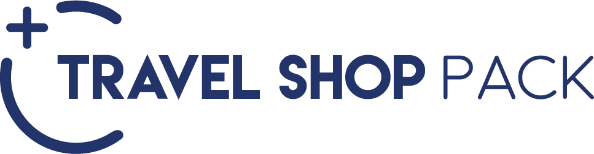 HOTELES PREVISTOS O SIMILARESHOTELES PREVISTOS O SIMILARESHOTELES PREVISTOS O SIMILARESCIUDADHOTELCAT.SAN ANTONIOOMNI LA MANSION DEL RIOPFORT WORTHOMNI FORT WORTH HOTELPHOUSTONOMNI HOUSTON HOTELPCHECK IN - 15:00HRS // CHECK OUT- 12:00HRSCHECK IN - 15:00HRS // CHECK OUT- 12:00HRSCHECK IN - 15:00HRS // CHECK OUT- 12:00HRSTARIFA POR PERSONA EN USDTARIFA POR PERSONA EN USDTARIFA POR PERSONA EN USDTARIFA POR PERSONA EN USDTARIFA POR PERSONA EN USDTARIFA POR PERSONA EN USDSOLO SERVICIOS TERRESTRESSOLO SERVICIOS TERRESTRESSOLO SERVICIOS TERRESTRESSOLO SERVICIOS TERRESTRESSOLO SERVICIOS TERRESTRESSOLO SERVICIOS TERRESTRESDBLTPLCPLSGLMNREL GRAN TOUR TEXANO1310950780257040TARIFA POR PERSONA EN USDTARIFA POR PERSONA EN USDTARIFA POR PERSONA EN USDTARIFA POR PERSONA EN USDTARIFA POR PERSONA EN USDTARIFA POR PERSONA EN USDSERVICIOS TERRESTRES Y AÉREOSSERVICIOS TERRESTRES Y AÉREOSSERVICIOS TERRESTRES Y AÉREOSSERVICIOS TERRESTRES Y AÉREOSSERVICIOS TERRESTRES Y AÉREOSSERVICIOS TERRESTRES Y AÉREOSDBLTPLCPLSGLMNREL GRAN TOUR TEXANO139010308602650120RUTA AÉREA PROPUESTA CON AEROMEXICO SALIENDO DE LA CIUDAD DE MÉXICO: MÉXICO - SAN ANTONIO - HOUSTON - MÉXICOIMPUESTOS (SUJETOS A CONFIRMACIÓN): 195 USD POR PASAJEROLOS VUELOS SUGERIDOS NO INCLUYEN FRANQUICIA DE EQUIPAJE - COSTO APROXIMADO 40 USD POR TRAMO POR PASAJERO.SUPLEMENTO PARA VUELOS DESDE EL INTERIOR DEL PAÍS - CONSULTAR CON SU ASESOR TRAVEL SHOPTARIFAS SUJETAS A DISPONIBILIDAD Y CAMBIO SIN PREVIO AVISO SE CONSIDERA MENOR DE 3 A 11 AÑOSVIGENCIA: 01 DE MAYO AL 31 DE OCTUBRE 2023CONSULTAR SUPLEMENTOS PARA TEMPORADA ALTA	TRAVEL SHOP PACK	TRAVEL SHOP PACK	TRAVEL SHOP PACK	TRAVEL SHOP PACK	TRAVEL SHOP PACKTARIFA POR PERSONA EN USDTARIFA POR PERSONA EN USDTARIFA POR PERSONA EN USDTARIFA POR PERSONA EN USDTARIFA POR PERSONA EN USDINCLUYEINCLUYEINCLUYEADTMNRCITYPASS HOUSTONCITYPASS HOUSTONCITYPASS HOUSTON310260CITYPASS DALLASCITYPASS DALLASCITYPASS DALLAS310260TOUR GUIADO AT&T STADIUM310260GO CITY: SAN ANTONIO EXPLORER PASS 2 ATRACCIONESGO CITY: SAN ANTONIO EXPLORER PASS 2 ATRACCIONES310260